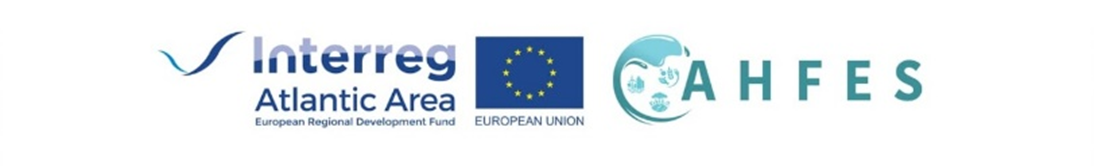 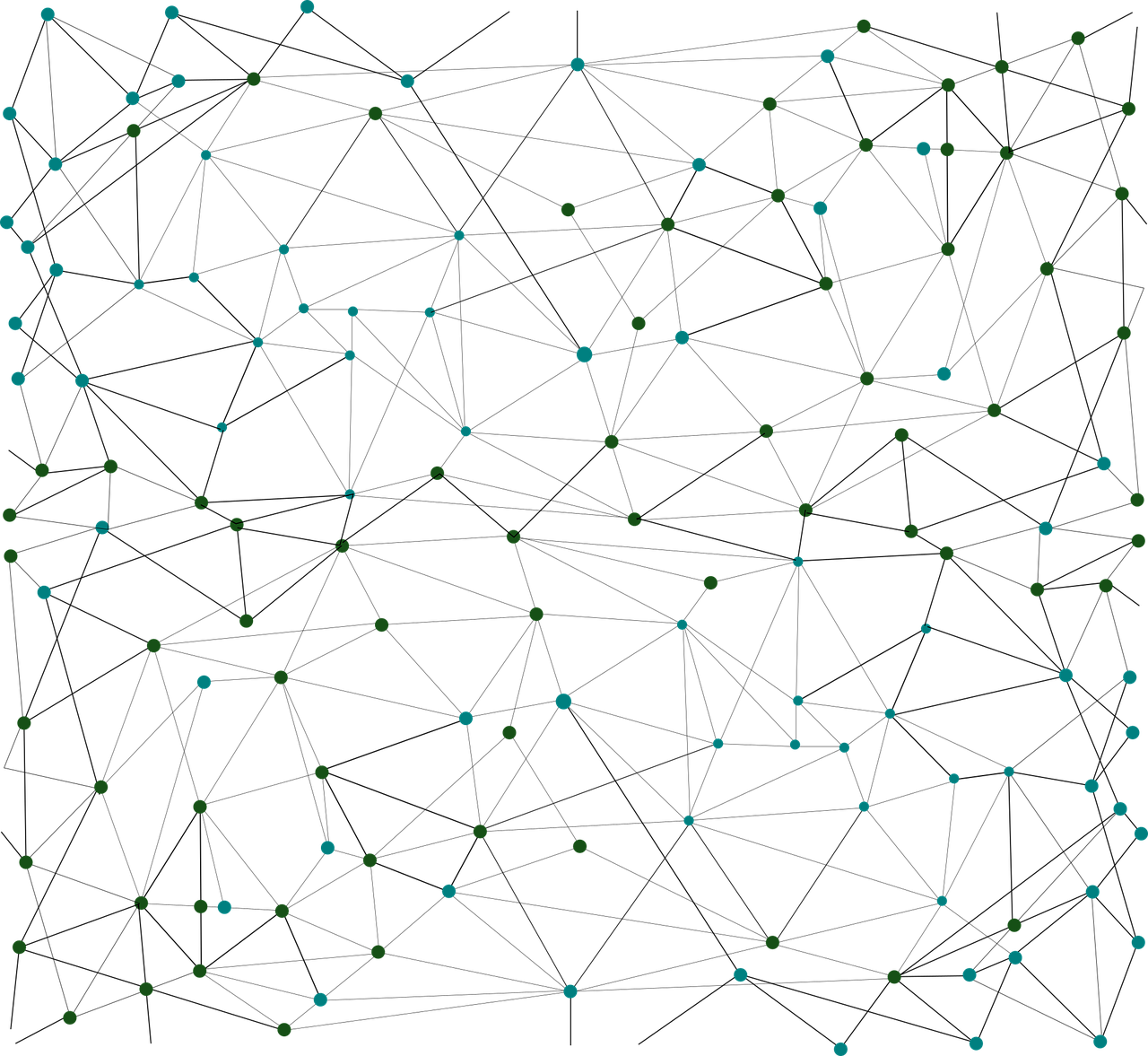 INCOTERMS® – ¿QUÉ SON?Los incoterms son emitidos por la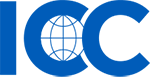 Cámara de Comercio Internacional.Los Incoterms® son los términos comerciales esenciales para la venta de mercancías. Tanto si se trata de presentar una orden de compra, como de empaquetar y etiquetar un envío para el transporte de mercancías, o de preparar un certificado de origen en un puerto, las reglas de los Incoterms® están ahí para guiarle. Las reglas de los Incoterms® proporcionan orientación específica a las personas que participan diariamente en la importación y exportación del comercio mundial.¿Qué significa "Incoterms®"?"Incoterms®" es un acrónimo que significa términos comerciales internacionales. "Incoterms®" es una marca de la Cámara de Comercio Internacional, registrada en varios países.¿QUÉ HACEN?Explican el conjunto de once términos comerciales de tres letras, por ejemplo, CIF, DAP, etc., que reflejan la práctica comercial en los contratos de compraventa de mercancías. Las normas describen: SUS OBLIGACIONESQuién hace qué, por ejemplo, quién organiza el transporte o el seguro de las mercancías o quién obtiene los documentos de transporte y las licencias de exportación o importación.RIESGO - Dónde y cuándo el vendedor "entrega" las mercancías, es decir, dónde se transfiere el riesgo del vendedor al compradorCOSTES - Qué parte es responsable de los costes, por ejemplo, los costes de transporte, embalaje, carga o descarga, y los costes de control o seguridad. INCOTERMS® 2020 CATEGORÍASINCOTERMS® 2020 sigue teniendo 11 términos con 2 categorías distintas:Cualquier modo de transporte (7 reglas) EXW, FCA, CPT, CIP, DAP, DPU, DDPVía marítima y fluvial (4 reglas) FOB, FAS, CFR, CIFINCOTERMS® 2020LOS TÉRMINOS - ¡Hay que ser PRECISO!Utilice los términos de la siguiente manera:XXX - punto / lugar / puerto nombrado INCOTERMS® 2020EJEMPLO: DAP No123, ABC Street, Shanghai INCOTERMS® 2020Asegúrese de que se especifica el año, ya que cualquier arbitraje necesitará entender la versión que se utilizaDebe ser geográficamente específico al nombrar el punto / lugar / puertoEn un contrato no es necesario el uso del símbolo de la marca comercialLos detalles de los Incoterms® deben aparecer en la siguiente documentación:✓ Presupuestos✓ Órdenes de compra✓ Confirmación de pedidos✓ Facturas comercialesCUALQUIER MODO DE TRANSPORTEEXW - Sólo nacional Ex Works - Lugar de entrega designadoFCA Free Carrier (FCA) - Lugar de entrega designadoCPT Carriage Paid To (CPT) - Lugar de destino designadoCIP Transporte y seguro pagado hasta (CIP) - Lugar de destino designadoDAP Entregado en el lugar (DAP) - Lugar de destino designadoDPU Entregado en el lugar de descarga (DPU) - Lugar de destino designadoDDP Entregado con derechos pagados (DDP) - Lugar de destino designadoMAR Y VÍAS NAVEGABLESFAS - Libre a bordo (FAS) - Puerto de embarque designadoFOB - Libre a bordo (FOB) - Puerto de embarque designado CFR - Coste y flete (CFR) - Puerto de destino designado CIF - Coste, seguro y flete (CIF) - Puerto de destino designado Para más información, visite este enlace  https://iccwbo.org/resources-for-business/incoterms-rules/incoterms-2020/IncotermExplicaciónEnvío o destinoCarga/ FleteCUALQUIER MODOEXWEn fábricaLugar de entrega designadoRecogida de la cargaCUALQUIER MODOFCAPortador gratuitoLugar de entrega designadoRecogida de la cargaCUALQUIER MODOCPTTransporte pagado aLugar de destino nombradoFlete pagado por adelantadoCUALQUIER MODOCIPTransporte y seguro pagados aLugar de destino nombradoFlete pagado por adelantadoCUALQUIER MODODAPEntregado en el lugarLugar de destino nombradoFlete pagado por adelantadoCUALQUIER MODODPUEntregado en el lugar de descargaLugar de destino nombradoFlete pagado por adelantadoCUALQUIER MODODDPEntregado con derechos pagadosLugar de destino nombradoFlete pagado por adelantadoMAR & AGUAS INTERIORESFASLibre al costado del buquePuerto de embarque designadoRecogida de la cargaMAR & AGUAS INTERIORESFOBLibre a bordoPuerto de embarque designadoRecogida de la cargaMAR & AGUAS INTERIORESCFRCoste y fletePuerto de destino designadoFlete pagado por adelantadoMAR & AGUAS INTERIORESCIFCoste, Seguro y fletePuerto de destino designadoFlete pagado por adelantado